
ՀԱՅԱՍՏԱՆԻ ՀԱՆՐԱՊԵՏՈՒԹՅԱՆ ԱՐԱՐԱՏԻ ՄԱՐԶԻ ԱՐՏԱՇԱՏ ՀԱՄԱՅՆՔ 
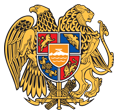 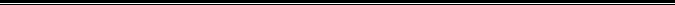 ԱՐՁԱՆԱԳՐՈՒԹՅՈՒՆ N 2
26 ՓԵՏՐՎԱՐԻ 2022թվական

ԱՎԱԳԱՆՈՒ ԱՐՏԱՀԵՐԹ ՆԻՍՏԻ     Համայնքի ավագանու նիստին ներկա էին ավագանու 19 անդամներ:    Բացակա էին` Արտակ Աշիկյանը, Ռոբերտ Դերմոյանը, Աշոտ Խալաթյանը, Վարդան Խաչատրյանը, Արաքսյա Համբարձումյանը, Հովիկ Հովակիմյանը, Սոկրատ Հովսեփյանը, Կարեն Ղազարյանը, Արմեն Մարգարյանը, Արտավազդ Մարգարյանը, Գոռ Մարգարյանը, Համլետ Շահնազարյանը, Էլլա ՎիրաբյանըՀամայնքի ղեկավարի հրավերով ավագանու նիստին մասնակցում էին`
Հրայր Հակոբջանյանը, Սուրեն Մկրտչյանը, Վարդան Այվազյանը, Վարդան Հակոբյանը, Հրաչյա Հովհաննիսյանը, Մերի Մելիքյանը, Արսեն Եփրեմյանը, Անահիտ Խաչատրյանը, Նունե Հովհաննիսյանը, Արարատ Գոլեցյանը:Նիստը վարում էր  արտաշատ համայնքի ղեկավար`   Կառլեն ՄկրտչյանըՆիստը արձանագրում էր աշխատակազմի քարտուղար`  Գոռ ՆազարյանըԼսեցին

ԱՐՏԱՇԱՏ ՀԱՄԱՅՆՔԻ ԱՎԱԳԱՆՈՒ 2022 ԹՎԱԿԱՆԻ ՓԵՏՐՎԱՐԻ 26-Ի ԱՐՏԱՀԵՐԹ ՆԻՍՏԻ ՕՐԱԿԱՐԳԸ ՀԱՍՏԱՏԵԼՈՒ ՄԱՍԻՆ                                     /Զեկ. ԿԱՌԼԵՆ ՄԿՐՏՉՅԱՆ/Ղեկավարվելով ,,Տեղական  ինքնակառավարման  մասին,, Հայաստանի Հանրապետության  օրենքի 14-րդ  հոդվածի 6-րդ մասով.     համայնքի    ավագանին          ո ր ո շ ո ւ մ   է`
      1. Հաստատել  Արտաշատ  համայնքի  ավագանու  2022  թվականի  փետրվարի 26-ի  արտահերթ  նիստի օ ր ա կ ա ր գ ը1.1.  2022 ԹՎԱԿԱՆԻ ՀԱՄԱՐ ԱՐՏԱՇԱՏ ՀԱՄԱՅՆՔՈՒՄ ՏԵՂԱԿԱՆ ՏՈՒՐՔԵՐԻ ԵՎ ՎՃԱՐՆԵՐԻ ՏԵՍԱԿՆԵՐՆ ՈՒ ԴՐՈՒՅՔԱՉԱՓԵՐԸ ՍԱՀՄԱՆԵԼՈՒ ՄԱՍԻՆ                                                                                                                   /Զեկ. Ա.ԵՓՐԵՄՅԱՆ/

1.2. 2022 ԹՎԱԿԱՆԻ ՀԱՄԱՐ ԱՐՏԱՇԱՏ ՀԱՄԱՅՆՔԻ ԿՈՂՄԻՑ ՄԱՏՈՒՑՎՈՂ ԾԱՌԱՅՈՒԹՅՈՒՆՆԵՐԻ ԴԻՄԱՑ ԳԱՆՁՎՈՂ ՎՃԱՐՆԵՐԻ ԴՐՈՒՅՔԱՉԱՓԵՐԸ ՍԱՀՄԱՆԵԼՈՒ ՄԱՍԻՆ
                                         
                                                                                                                /Զեկ. Ա.ԵՓՐԵՄՅԱՆ/
1.3. ԱՐՏԱՇԱՏ ՀԱՄԱՅՆՔԻ 2022 ԹՎԱԿԱՆԻ ԲՅՈՒՋԵՆ ՀԱՍՏԱՏԵԼՈՒ ՄԱՍԻՆ

                                                                                                                     /Զեկ. Մ.ՄԵԼԻՔՅԱՆ/

1.4. ԱՐՏԱՇԱՏ ՀԱՄԱՅՆՔԻ ՏԵՂԱԿԱՆ  ՏՈՒՐՔԵՐԻ ԵՎ ՎՃԱՐՆԵՐԻ ՎԵՐԱԲԵՐՅԱԼ ԳՐԱՆՑԱՄԱՏՅԱՆԸ ՀԱՍՏԱՏԵԼՈՒ ՄԱՍԻՆ                                                                                                                          /Զեկ. Ա.ԵՓՐԵՄՅԱՆ/

1.5. ԱՐՏԱՇԱՏ ՀԱՄԱՅՆՔԻ ՎԱՐՉԱԿԱՆ ՏԱՐԱԾՔՈՒՄ ՇՐՋԻԿ ԱՌԵՎՏՐԻ ԿԵՏԻ ՄԻՋՈՑՈՎ ՎԱՃԱՌՔԻ ԿԱԶՄԱԿԵՐՊՈՒՄՆ ԱՐԳԵԼԵԼՈՒ ՄԱՍԻՆ                                                                                                                          /Զեկ. Ա.ԵՓՐԵՄՅԱՆ/

1.6. ԱՐՏԱՇԱՏ ՀԱՄԱՅՆՔԻ ՎԱՐՉԱԿԱՆ  ՏԱՐԱԾՔՈՒՄ ՀԱՆՐԱՅԻՆ ՍՆՆԴԻ ԿԱԶՄԱԿԵՐՊՄԱՆ ԵՎ ԻՐԱԿԱՆԱՑՄԱՆ ԿԱՆՈՆՆԵՐԸ ՍԱՀՄԱՆԵԼՈՒ ՄԱՍԻՆ

                                                                                                                      /Զեկ. Ա.ԵՓՐԵՄՅԱՆ/
1.7. ԱՐՏԱՇԱՏ ՀԱՄԱՅՆՔԻ ՎԱՐՉԱԿԱՆ ՏԱՐԱԾՔՈՒՄ ԱՐՏԱՔԻՆ ԳՈՎԱԶԴ ՏԵՂԱԴՐԵԼՈՒ ԿԱՐԳՆ ՈՒ ՊԱՅՄԱՆՆԵՐԸ ՍԱՀՄԱՆԵԼՈՒ ՄԱՍԻՆ                                                                                                                     /Զեկ. Ա.ԵՓՐԵՄՅԱՆ/
1.8. ԱՐՏԱՇԱՏ ՀԱՄԱՅՆՔՈՒՄ 2022 ԹՎԱԿԱՆԻ ՏԵՂԱԿԱՆ ՎՃԱՐՆԵՐԻ ԳԾՈՎ ԱՐՏՈՆՈՒԹՅՈՒՆՆԵՐ ՍԱՀՄԱՆԵԼՈՒ ՄԱՍԻՆ                                                                                                                           /Զեկ.Ա.ԳՈԼԵՑՅԱՆ/
1.9. ԱՐՏԱՇԱՏ ՀԱՄԱՅՆՔԻ ԱՐՏԱՇԱՏ ՔԱՂԱՔԻ ԱՐԱԶԻ ՓՈՂՈՑԻ ԹԻՎ 45 ՇԵՆՔԻ ԹԻՎ  29 ԲՆԱԿԱՐԱՆԻ ԲՆԱԿԻՉ 1-ԻՆ ԽՄԲԻ ԶԻՆՀԱՇՄԱՆԴԱՄ ԱՐՏԱԿ ՆԻԿՈՂՈՍՅԱՆԻՆ ԱՄԵՆԱՄՍՅԱ ՍՈՑԻԱԼԱԿԱՆ ԱՋԱԿՑՈՒԹՅՈՒՆ ՆՇԱՆԱԿԵԼՈՒ ՄԱՍԻՆ                                                                                                                    /Զեկ. Ա.ԽԱՉԱՏՐՅԱՆ/ 
1.10. ԱՐՏԱՇԱՏ ՀԱՄԱՅՆՔԻ ԱՐՏԱՇԱՏ ՔԱՂԱՔԻ ՄՅԱՍՆԻԿՅԱՆ ՓՈՂՈՑԻ ԹԻՎ 141 ՏԱՆ ԲՆԱԿՉՈՒՀԻ 1-ԻՆ ԽՄԲԻ ՀԱՇՄԱՆԴԱՄ ԱՆԱՀԻՏ ԱՎԵՏԻՍՅԱՆԻՆ ԱՄԵՆԱՄՍՅԱ  ՍՈՑԻԱԼԱԿԱՆ ԱՋԱԿՑՈՒԹՅՈՒՆ ՆՇԱՆԱԿԵԼՈՒ ՄԱՍԻՆ                                                                                                                   /Զեկ. Ա.ԽԱՉԱՏՐՅԱՆ/

      2. Սույն որոշումն ուժի մեջ է մտնում ընդունման պահից:Որոշումն ընդունված է. /կցվում է որոշում N 15-Ա/Լսեցին
2022 ԹՎԱԿԱՆԻ ՀԱՄԱՐ ԱՐՏԱՇԱՏ ՀԱՄԱՅՆՔՈՒՄ ՏԵՂԱԿԱՆ ՏՈՒՐՔԵՐԻ ԵՎ ՎՃԱՐՆԵՐԻ ՏԵՍԱԿՆԵՐՆ ՈՒ ԴՐՈՒՅՔԱՉԱՓԵՐԸ ՍԱՀՄԱՆԵԼՈՒ ՄԱՍԻՆ                                 /Զեկ. ԱՐՍԵՆ ԵՓՐԵՄՅԱՆ/    Ղեկավարվելով ,,Տեղականինքնակառավարմանմասին,,  Հայաստանի Հանրապետության օրենքի 18-րդհոդվածի 1-ինմասի 18-րդկետով,  ,,Տեղական տուրքերիևվճարներիմասին,, Հայաստանի Հանրապետության օրենքի թիվ 8,9,10,11,12,13-րդ հոդվածներով և ,,Աղբահանությանև սանիտարականմաքրմանմասին,, Հայաստանի Հանրապետության օրենքի 5-րդ հոդվածովհամայնքիավագանին    որոշում է`     1. 2022 թվականի համար Արտաշատ համայնքում սահմանել տեղական տուրքերի և վճարների տեսակներն ու դրույքաչափերը`  համաձայն   1, 1/1, 1/2  և   2 հավելվածների;  2. Թիվ 1 հավելվածում Արտաշատ քաղաքային բնակավայրի համար 9.1.1., 9.1.2, 9.1.3,  9.1.4,   9.1.5,  9.1.6, 9.2.1,  9.2.2, 9.2.3, 9.2.4, 9.2.5, 9.2.6,  10. 12.1.1, 12.1.2, 12.1.3, 12.1.4, 12.1.5, 12.1.6, 12.2.1, 12.2.2, 12.2.3, 12.2.4, 12.2.5, 12.2.6, 14.4.  կետերում կիրառվել  է 0.75 գործակից, 17 կետում կիրառվել է  05 գործակից:   3. թիվ 1-1 հավելվածում Արտաշատ համայնքի Աբոյան, Ազատավան, Այգեզարդ, Այգեպատ, Այգեստան, Արևշատ, Բաղրամյան, Բերքանուշ, Բուրաստան, Դալար, Դիմիտրով, Դվին, Մասիս, Մխչյան, Մրգավան, Մրգավետ, Նորաշեն, Շահումյան, Ոստան, Վ.Արտաշատ, Քաղցրաշեն գյուղական բնակավայրերի համար թիվ 1 հավելվածի 91.1, 92.2, 9.1.3,9.14, 9.1.5, 9.1.6, 9.2.1., 9.2.2, 9.2.3, 92.4, 92.5, 92.6, 10. 121.1. ,12.1.2., 12.1.3, 12.1.4,12.1.5,12.1.6, 12.2.1, 12.2.2, 12.2.3, 12.2.4., 12.2.5, 12.2.6 , 14.4 , 17 կետերում կիրառվել է 0,5 գործակից, :  4. Թիվ 1-2 հավելվածում Արտաշատ համայնքի Արաքսավան, Բարձրաշեն, Բերդիկ, Բյուրավան, Գետազատ, Դեղձուտ, Դիտակ, Լանջազատ, Կանաչուտ, Հնաբերդ, Հովտաշեն, Մրգանուշ, Նարեկ, Նշավան, Ջրաշեն, Վարդաշեն գյուղական բակավայրերի համար թիվ 1 հավելվածի 91.1, 92.2, 9.1.3,9.14, 9.1.5, 9.1.6, 9.2.2, 9.2.3, 92.4, 92.5, 92.6, 10. 121.1. 12.1.1, 12.1.3, 12.1.4,12.1.5,12.1.6, 12.2.1, 12.2.2, 12.2.3, 12.2.4., 12.2.5, 12.2.6 , 17 կետերում կիրառվել է     0,3        գործակից: 14.4 կետում կիրառվել է 05 գործակից:
    5.  Սույն որոշումն ուժի մեջ է մտնում ընդունման պահից:Որոշումն ընդունված է. /կցվում է որոշում N 16-Ն/Լսեցին
2022 ԹՎԱԿԱՆԻ ՀԱՄԱՐ ԱՐՏԱՇԱՏ ՀԱՄԱՅՆՔԻ ԿՈՂՄԻՑ ՄԱՏՈՒՑՎՈՂ ԾԱՌԱՅՈՒԹՅՈՒՆՆԵՐԻ ԴԻՄԱՑ ԳԱՆՁՎՈՂ ՎՃԱՐՆԵՐԻ ԴՐՈՒՅՔԱՉԱՓԵՐԸ ՍԱՀՄԱՆԵԼՈՒ ՄԱՍԻՆ                             /Զեկ. ԱՐՍԵՆ ԵՓՐԵՄՅԱՆ/         Ղեկավարվելով ,,Տեղական ինքնակառավարման մասին,, Հայաստանի Հանրապետության օրենքի 18-րդ հոդվածի 1-ին մասի 19-րդ կետով, համայնքի ավագանին  ո ր ո շ ո ւ մ   է`     1. 2022 թվականի համար սահմանել  Արտաշատ  համայնքի  կողմից  մատուցվող                                                                ծառայությունների  դիմաց  գանձվող  վճարների դրույքաչափերը` համաձայն հավելվածի:      2. Իրավունք վերապահել համայնքի ղեկավարին, համայնքի կողմից մատուցվող ծառայությունների դիմաց գանձվող վճարների համար կիրառել արտոնություններ:      3.  Սույն որոշումն ուժի մեջ է մտնում պաշտոնական հրապարակման օրվան հաջորդող տասներորդ օրը: Որոշումն ընդունված է. /կցվում է որոշում N 17-Ն/Լսեցին
ԱՐՏԱՇԱՏ ՀԱՄԱՅՆՔԻ 2022 ԹՎԱԿԱՆԻ ԲՅՈՒՋԵՆ ՀԱՍՏԱՏԵԼՈՒ ՄԱՍԻՆ                         /Զեկ. ՄԵՐԻ ՄԵԼԻՔՅԱՆ/      Ղեկավարվելով  ,,Տեղական ինքնակառավարման մասին,, Հայաստանի Հանրապետության օրենքի 18-րդ հոդվածի  1-ին մասի 5-րդ կետով,83-րդ հոդվածով , ,,Հայաստանի Հանրապետության բյուջետային համակարգի մասին,, Հայաստանի Հանրապետության օրենքի 32-րդ հոդվածի 5-րդ մասով , 33-րդ հոդվածի 3-րդ մասով՝Հայաստանի Հանրապետության Արարատի մարզի Արտաշատ համայնքի ավագանին   ո ր ո շ ո ւ մ    է`     1. Հաստատել  Հայաստանի Հանրապետության Արարատի մարզի Արտաշատ համայնքի 2022 թվականի բյուջեն`                                                                                                                                                             
      1. Եկամուտների գծով  5566720.983 հազար դրամ, այդ թվում            1.1) Վարչական մաս   ա . սեփական եկամուտներ՝ 1598433.534 հազար դրամ   բ .  պետական բյուջեից  ֆինանսական համահարթեցման   սկզբունքով տրամադրվող դոտացիա  1932990.8 հազար դրամ    գ.  այլ ընթացիկ դրամաշնորհներ՝ 5882.9 հազար դրամ   դ. պետության կողմից տեղական ինքնակառավարման մարմիններին պատվիրակված լիազորությունների իրականացման ծախսերի ֆինանսավորման համար պետական բյուջեից ստացվող միջոցներ՝ 5561.4  հազար դրամ         1.2 )  Ֆոնդային մաս      ա. վարչական բյուջեի տարեսկզբի ազատ մնացորդ՝ 240000.0 հազար դրամ      բ.  ֆոնդային բյուջեի տարեսկզբի ազատ մնացորդ ՝ 834106.868 հազար դրամ      գ . հողի օտարումից մուտքեր ՝ 700000.0 հազար դրամ       դ. այլ գույքի  օտարումից մուտքեր 44000.0 հազար դրամ      ե. պետական բյուջից կապիտալ ծախսերի ֆինանսավորման  նպատակային հատկացումներ /սուբվենցիաներ/  205745.481 հազար դրամ     զ .վարչական բյուջեի պահուստային ֆոնդից հատկացում ֆոնդային բյուջե 635406.723 հազար դրամ  2. ծախսերի գծով ՝ 5566720.983  հազար դրամ     3. Հաստատել  Արտաշատ համայնքի 2022 թվականի բյուջեի եկամուտներն, ըստ գործառնական դասակարգման   համաձայն թիվ 1   հավելվածի    4. Հաստատել Արտաշատ համայնքի 2022 թվականի բյուջեի  ծախսերը  ըստ գործառնական դասակարգման համաձայն   թիվ 2 և թիվ 3 հավելվածների    5.Սույն որոշումն ուժի մեջ է մտնում պաշտոնական հրապարակմանը հաջորդող օրվանից : Որոշումն ընդունված է. /կցվում է որոշում N 18-Ն/Լսեցին
ԱՐՏԱՇԱՏ ՀԱՄԱՅՆՔԻ ՏԵՂԱԿԱՆ ՏՈՒՐՔԵՐԻ ԵՎ ՎՃԱՐՆԵՐԻ ՎԵՐԱԲԵՐՅԱԼԳՐԱՆՑԱՄԱՏՅԱՆԸ ՀԱՍՏԱՏԵԼՈՒ ՄԱՍԻՆ /Զեկ. ԱՐՍԵՆ ԵՓՐԵՄՅԱՆ/Ղեկավարվելով  ,,Տեղական տուրքերի և վճարների մասին,, Հայաստանի Հանրապետության օրենքի 4-րդ հոդվածի 1-ին մասի 2-րդ պարբերության պահանջներով . համայնքի ավագանին  ո ր ո շ ո ւ մ    է`     1.Հաստատել`ա/ տեղական տուրք վճարողների գրանցամատյանի ձև, համաձայն հավելված 1-ի,  բ/ տեղական վճար վճարողների գրանցամատյանի ձևը համաձայն հավելված 2-ի:    2.Սահմանել, որ Արտաշատ համայնքում տեղական տուրք և վճար վճարողների  գրանցամատյանը վարել թղթային տարբերակով, նախապատրաստական աշխատանքներ  տանել հետագայում  անցում կատարելու էլեկրոնային   /համակարգչային ծրագրերի կամ ինտերնետային  կայքի տեսքով տարբերակին/:Որոշումն ընդունված է. /կցվում է որոշում N 19-Ա/Լսեցին
ԱՐՏԱՇԱՏ ՀԱՄԱՅՆՔԻ ՎԱՐՉԱԿԱՆ ՏԱՐԱԾՔՈՒՄ ՇՐՋԻԿ ԱՌԵՎՏՐԻ ԿԵՏԻ ՄԻՋՈՑՈՎ ՎԱՃԱՌՔԻ ԿԱԶՄԱԿԵՐՊՈՒՄՆ ԱՐԳԵԼԵԼՈՒ ՄԱՍԻՆ                         /Զեկ. ԱՐՍԵՆ ԵՓՐԵՄՅԱՆ/       Ղեկավարվելով ,,Տեղական ինքնակառավարման մասին  18-րդ հոդվածի 1-ին մասի 42-րդ կետով,  ,,Առևտրի և ծառայությունների մասին,, Հայաստանի Հանրապետության օրենքներով համայնքի ավագանին  ո ր ո շ ո ւ մ   է՝   1. Իրավաբանական անձանց և անհատ ձեռնարկատերերին Արտաշատ համայնքի վարչական տարածքի՝ Իսակովի, Մարքսի, Շահումյան, Աթարբեկյան, Միասնիկյան, Արամ Խաչատրյան, Երևանյան, Օգոստոսի 23 փողոցներում, քաղաքային հրապարակումներում, իննչպես նաև գյուղական բնակավայրերի Արտաշատյան խճուղում  շրջիկ առևտրի կետերի միջոցով վաճառքի, հանրային սննդի կազմակերպումը կամ ծառայության մատուցումն արգելել:  2. Շրջիկ առևտրի մեքենաները ինչպես նաև ,,քարշակները,, հարմարեցված շրջիկ առևտրի կետի կայանելը արգելել 1-ին կետով արգելված փողոցներում:  3. Բացառությամբ համայնքի ղեկավարի որոշմամբ այլ առևտրի տեսակների:  4. Սույն որոշումն ուժի մեջ է մտնում պաշտոնական հրապարակման հաջորդող օրվանից:Որոշումն ընդունված է. /կցվում է որոշում N 20-Ա/Լսեցին
ՀԱՄԱՅՆՔԻ ՎԱՐՉԱԿԱՆ ՏԱՐԱԾՔՈՒՄ ՀԱՆՐԱՅԻՆ ՍՆՆԴԻ ԿԱԶՄԱԿԵՐՊՄԱՆ ԵՎ ԻՐԱԿԱՆԱՑՄԱՆ ԿԱՆՈՆՆԵՐԸ ՍԱՀՄԱՆԵԼՈՒ ՄԱՍԻՆ                        /Զեկ. ԱՐՍԵՆ ԵՓՐԵՄՅԱՆ/       Ղեկավարվելով «Տեղական ինքնակառավարման մասին» օրենքի 18-րդ հոդվածի 1-ին մասի 40-րդ կետի պահանջներով և հիմք ընդունելով «Առևտրի և ծառայությունների մասին» օրենքի 10-րդ հոդվածի պահանջները. համայնքի ավագանին  ո ր ո շ ո ւ մ  է`     1.  Սահմանել Արտաշատ համայնքի վարչական տարածքում հանրային սննդի կազմակերպման և իրականացման կանոնները՝ համաձայն հավելվածի:           2.  Սույն որոշումն ուժի մեջ է մտնում պաշտոնական հրապարակման  հաջորդող օրվանից:Որոշումն ընդունված է. /կցվում է որոշում N 21-Ա/Լսեցին
ԱՐՏԱՇԱՏ ՀԱՄԱՅՆՔԻ ՎԱՐՉԱԿԱՆ ՏԱՐԱԾՔՈՒՄ ԱՐՏԱՔԻՆ ԳՈՎԱԶԴ ՏԵՂԱԴՐԵԼՈՒ ԿԱՐԳՆ ՈՒ ՊԱՅՄԱՆՆԵՐԸ ՍԱՀՄԱՆԵԼՈՒ ՄԱՍԻՆ                                /Զեկ. ԱՐՍԵՆ ԵՓՐԵՄՅԱՆ/        Հիմք ընդունելով «Տեղական ինքնակառավարման մասին» օրենքի 18-րդ հոդվածի 1-ին մասի 41-րդ կետի պահանջները. համայնքի ավագանին  ո ր ո շ ո ւ մ   է `     1.  Սահմանել Արտաշատ համայնքի վարչական տարածքում արտաքին գովազդ տեղադրելու կարգը՝ համաձայն N1 հավելվածի:             2.  Սահմանել Արտաշատ համայնքի վարչական տարածքում արտաքին գովազդ տեղադրելու պայմանները՝ համաձայն N2 հավելվածի:      3. Սույն որոշումն ուժի մեջ է մտնում պաշտոնական հրապարակման  հաջորդող օրվանից:Որոշումն ընդունված է. /կցվում է որոշում N 22-Ա/Լսեցին
ԱՐՏԱՇԱՏ ՀԱՄԱՅՆՔՈՒՄ 2022 ԹՎԱԿԱՆԻ ՏԵՂԱԿԱՆ ՎՃԱՐՆԵՐԻ ԳԾՈՎ ԱՐՏՈՆՈՒԹՅՈՒՆՆԵՐ ՍԱՀՄԱՆԵԼՈՒ ՄԱՍԻՆ                               /Զեկ. ԱՐԱՐԱՏ ԳՈԼԵՑՅԱՆ/ 
      Ղեկավարվելով ,,Տեղական տուրքերի և վճարների մասին,, Հայաստանի Հանրապետության օրենքի 16-րդ հոդվածի 1-ին և 3-րդ մասերով` համայնքի ավագանին     ո ր ո շ ո ւ մ   է`       1․ Արտաշատ համայնքում 2022 թվականի տեղական վճարների գծով սահմանել հետևյալ արտոնությունները՝     1/ Համայնքային ենթակայության նախադպրոցական հաստատությունների ծառայություններից օգտվողների համար տեղական վճարի նկատմամբ զրոյական դրույքաչափի կիրառմամբ արտոնություն սահմանել՝     ա․ Հայաստանի Հանրապետության պաշտպանության նախարարության զորամասերում ծառայության ժամանակ զոհված կամ հաշմանդամ դարձած զինծառայողների երեխաների համար.   բ․ երկկողմանի ծնողազուրկ երեխաների համար.    գ․ 2020 թվականի սեպտեմբերի 27-ին սկսված արցախյան 2-րդ պատերազմի և /կամ/ դրա հետևանքով Արցախի Հանրապետությունից Հայաստանի Հանրապետություն տեղափոխված, Արտաշատ համայնքում փաստացի բնակություն հաստատած ընտանիքների երեխաների համար․    դ․ Արցախյան 2-րդ պատերազմի ժամանակ ռազմական գործուղությունների հետևանքով գերի ընկած և /կամ/ ռազմական գործողությունների հետևանքով առաջացած իրավիճակի պատճառով գտնվելու վայրը անհայտ համարվող զինվորական ծառայողների երեխաների համար.    ե․ նույն ընտանիքից համայնքային ենթակայության նախադպրոցական ուսումնական հաստատություն հաճախող չորս երեխաներից երկու երեխայի համար:    2/ Համայնքային ենթակայության նախադպրոցական հաստատությունների ծառայություններից օգտվողների համար համայնքի կողմից մատուցվող ծառայությունների դիմաց տեղական  վճարի 50 %-ի չափով նվազեցման արտոնություն սահմանել`     ա․ միակողմանի ծնողազուրկ /մահացած,անհայտ բացակայող կամ մահացած ճանաչված ծնող ունեցող/ երեխաների համար.    բ․ 1-ին և/կամ/ 2-րդ և /կամ/ 3-րդ կարգի հաշմանդամ ծնող ունեցող երեխաների համար․     գ․ երեք և ավելի անչափահաս երեխա ունեցող, ընտանիքի անապահովության սահմանային միավորից բարձր միավոր ունեցող ընտանիքների երեխաների համար.     դ․ հաշմանդամ երեխաների համար,      ե․ Արցախյան 2-րդ պատերազմի մասնակից զինվորական ծառայողների երեխաների համար․       զ․ նույն ընտանիքից համայնքային ենթակայության նախադպրոցական ուսումնական հաստատություն հաճախող երեք երեխաներից մեկ երեխայի համար։     3/ Համայնքային ենթակայության երաժշտական դպրոցների ծառայություններից օգտվողների համար տեղական վճարների նկատմամբ զրոյական դրույքաչափի կիրառմամբ արտոնություն սահմանել՝     ա․ Հայաստանի Հանրապետության պաշտպանության նախարարության զորամասերում ծառայության ժամանակ զոհված կամ հաշմանդամ դարձած զինվորական ծառայողների երեխաների համար․    բ․ երկկողմանի ծնողազուրկ երեխաների համար․     գ․Արցախյան 2-րդ պատերազմի ժամանակ ռազմական գործուղությունների հետևանքով գերի ընկած և /կամ/ ռազմական գործուղությունների հետևանքով առաջացած իրավիճակի պատճառով գտվելու վայրը անհայտ համարվող զինվորական ծառայողների երեխաների համար․     դ․ 2020 թվականի սեպտեմբերի 27-ին սկսված արցախյան 2-րդ պատերազմի և /կամ/ դրա հետևանքով Արցախի Հանրապետությունից Հայաստանի Հանրապետություն տեղափոխված,Արտաշատ համայնքում փաստացի բնակություն  հաստատած ընտանիքների երեխաների համար։    4/ Համայնքային ենթակայության երաժշտական դպրոցների ծառայություններից օգտվողների համար համայնքի կողմից մատուցվող ծառայությունների դիմաց տեղական վճարի 50 %-ի չափով նվազեցման արտոնություն սահմանել՝    ա․ միակողմանի ծնողազուրկ /մահացած, անհայտ բացակայող կամ մահացած ճանաչված ծնող ունեցող/ երեխաների համար․     բ․ 1-ին և /կամ/ 2-րդ կարգի հաշմանդամ ծնող ունեցող երեխաների համար․     գ․ հաշմանդամ երեխաների համար․     դ․ չորս և ավելի անչափահաս երեխա ունեցող, ընտանիքի անապահովության սահմանային միավորից բարձր միավոր ունեցող ընտանիքների երեխաների համար․     ե․ Արցախյան 2-րդ պատերազմի մասնակից զինվորական ծառայողների երեխաների համար․     զ․ նույն ընտանիքից համայնքային ենթակայության երաժշտական դպրոց հաճախող երեք երեխաներից մեկ երեխայի համար․    է․ նույն ընտանիքից համայնքային ենթակայության երաժշտական դպրոց հաճախող չորս երեխաներից երկու երեխայի համար։
      5/ Համայնքային ենթակայության արվեստի դպրոցների ծառայություներից օգտվողների համար տեղական վճարի նկատմամբ զրոյական դրույքաչափի կիրառմամբ արտոնություն սահմանել՝    ա․ Հայաստանի Հանրապետության պաշտպանության նախարարության զորամասերում ծառայության ժամանակ զոհված կամ հաշմանդամ դարձած զինվորական ծառայողների երեխաների համար․     բ․ երկկողմանի ծնողազուրկ երեխաների համար․     գ․Արցախյան 2-րդ պատերազմի ժամանակ ռազմական գործուղությունների հետևանքով գերի ընկած և /կամ/ ռազմական գործուղությունների հետևանքով առաջացած իրավիճակի պատճառով գտվելու վայրը անհայտ համարվող զինվորական ծառայողների երեխաների համար։     6/Համայնքային ենթակայության արվեստի դպրոցների ծառայություններից օգտվողների համար համայնքի կողմից մատուցվող ծառայությունների դիմաց տեղական վճարի 50 %-ի չափով նվազեցման արտոնություն սահմանել՝    1/ միակողմանի ծնողազուրկ /մահացած, անհայտ բացակայող կամ մահացած ճանաչված ծնող ունեցող/ երեխաների համար․   2/ 1-ին և /կամ/ 2-րդ կարգի հաշմանդամ ծնող ունեցող երեխաների համար․   3/ հաշմանդամ երեխաների համար։    2․ Սույն որոշմամբ նախատեսված արտոնությունների համար հիմք են հանդիսանում Արտաշատ համայնքի ղեկավարին ուղղված դիմումը՝ տեղական վճարի գծով արտոնություն ստանալու վերաբերյալ, որին կցվում են ծառայությունից օգտվողի օրինական ներկայացուցչի անձնագրի պատճենը, ծառայությունից օգտվողի անձնագրի կամ ծննդյան վկայականի պատճենը, համայնքային ենթակայության համապատասխան կազմակերպության տնօրենի կողմից տրված տեղեկանքը՝ համապաատսխան կազմակերպությունում տվյալ երեխայի հաճախելու կամ ուսուցանելու մասին, ինչպես նաև սույն որոշման 1-ին կետում սահմանված խմբերի ներկայացուցիչ լինելու փաստը հավաստող փաստաթղթերի պատճեները։     3․ Տեղական վճարի գծով, յուրաքանչյուր համայնքային կազմակերպության ծառայությունից օգտվելու համար կարող է սահմանվել տեղական վճարի նվազեցման միայն մեկ արտոնություն։     4․ Իրավունք վերապահել համայնքի ղեկավարին տեղական վճարների գծով կիրառել արտոնություններ՝ սույն որոշմամբ սահմանված կարգին, պայմաններին և չափորոշիչներին համապատասխան։     5․ Սույն որոշումն ուժի մեջ է մտնում ընդունման պահից։Որոշումն ընդունված է. /կցվում է որոշում N 23-Ա/Լսեցին
ԱՐՏԱՇԱՏ ՀԱՄԱՅՆՔԻ ԱՐՏԱՇԱՏ ՔԱՂԱՔԻ ԱՐԱԶԻ ՓՈՂՈՑԻ ԹԻՎ 45 ՇԵՆՔԻ ԹԻՎ 29 ԲՆԱԿԱՐԱՆԻ ԲՆԱԿԻՉ 1-ԻՆ ԽՄԲԻ ԶԻՆՀԱՇՄԱՆԴԱՄ ԱՐՏԱԿ ՆԻԿՈՂՈՍՅԱՆԻՆ ԱՄԵՆԱՄՍՅԱ ՍՈՑԻԱԼԱԿԱՆ ԱՋԱԿՑՈՒԹՅՈՒՆ ՆՇԱՆԱԿԵԼՈՒ ՄԱՍԻՆ                             /Զեկ. ԱՆԱՀԻՏ ԽԱՉԱՏՐՅԱՆ/  Ղեկավարվելով ,,Տեղական ինքնակառավարման մասին,, Հայաստանի Հանրապետության օրենքի 10-րդ հոդվածի 11-րդ մասով և հաշվի առնելով 1-ին խմբի զինհաշմանդամ Արտակ Նիկողոսյանի ընտանիքի սոցիալական ծանր վիճակը, ընդառաջելով նրա խնդրանքին. համայնքի ավագանին  ո ր ո շ ո ւ մ  է՝      1. Արտաշատ համայնքի Արտաշատ քաղաքի Արազի փողոցի թիվ 45 շենքի թիվ 29 բնակարանի բնակիչ Արտակ Նիկողոսյանին  (անձնագիր AU0601295, տրվ. 01.02.2022թվական, 027) հատկացնել ամենամսյա սոցիալական աջակցություն 20 000(քսան հազար) դրամի չափով:     2. Արտաշատ համայնքի 2022 թվականի բյուջեի 10.07.01.54 (սոցիալապես անապահով անձանց աջակցություն) գործառնական դասակարգման 4729 (այլ նպաստներ բյուջեից) հոդվածից ամենամսյա գումարը փոխանցել Կոնվերսբանկում  Ա. Նիկողոսյանի անունով բացված հետևյալ հաշվեհամարին 19300471579600:     3. Փոխանցումը կատարել մինչև 2022 թվականի դեկտեմբերի 31-ը:Որոշումն ընդունված է. /կցվում է որոշում N 24-Ա/Լսեցին
ԱՐՏԱՇԱՏ ՀԱՄԱՅՆՔԻ ԱՐՏԱՇԱՏ ՔԱՂԱՔԻ ՄՅԱՍՆԻԿՅԱՆ ՓՈՂՈՑԻ ԹԻՎ 141 ՏԱՆ ԲՆԱԿՉՈՒՀԻ 1-ԻՆ ԽՄԲԻ ՀԱՇՄԱՆԴԱՄ ԱՆԱՀԻՏ ԱՎԵՏԻՍՅԱՆԻՆ ԱՄԵՆԱՄՍՅԱ ՍՈՑԻԱԼԱԿԱՆ ԱՋԱԿՑՈՒԹՅՈՒՆ ՆՇԱՆԱԿԵԼՈՒ ՄԱՍԻՆ                      /Զեկ. ԱՆԱՀԻՏ ԽԱՉԱՏՐՅԱՆ/
  Ղեկավարվելով  ,,Տեղական ինքնակառավարման մասին,, Հայաստանի Հանրապետության  օրենքի 10-րդ հոդվածի 11-րդ մասով և հաշվի առնելով 1-ին խմբի հաշմանդամ Անահիտ Ավետիսյանի ընտանիքի սոցիալական ծանր վիճակը, ընդառաջելով նրա խնդրանքին. համայնքի ավագանին  ո ր ո շ ո ւ մ  է՝   1. Արտաշատ համայնքի Արտաշատ քաղաքի Մյասնիկյան փողոցի թիվ 141 տան բնակչուհի  Անահիտ Ավետիսյանին (անձնագիր AT0296403, տրվ. 04.11.2019 թվական, 027) հատկացնել ամենամսյա սոցիալական աջակցություն 20 000(քսան հազար) դրամի չափով:    2. Արտաշատ համայնքի 2022 թվականի բյուջեի 10.07.01.54 (սոցիալապես անապահով անձանց աջակցություն) գործառնական դասակարգման 4729 (այլ նպաստներ բյուջեից) հոդվածից ամենամսյա գումարը փոխանցել ,,Արարատբանկ,,-ի Ա. Ավետիսյանի անունով բացված հետևյալ հաշվեհամարին 15100108551485:   3. Փոխանցումը կատարել մինչև 2022 թվականի դեկտեմբերի 31-ը:Որոշումն ընդունված է. /կցվում է որոշում N 25-Ա/
      ԱՐՏԱՇԱՏ ՀԱՄԱՅՆՔԻ ՂԵԿԱՎԱՐ`

              ԿԱՌԼԵՆ  ՄԿՐՏՉՅԱՆ       ___________________________  


Նիստն արձանագրեց`      Գոռ Նազարյանը   ___________________Կողմ-19Դեմ-0Ձեռնպահ-0Կողմ-17Դեմ-0Ձեռնպահ-2Կողմ-17Դեմ-0Ձեռնպահ-2 Կողմ-17Դեմ-0Ձեռնպահ-0Կողմ-17Դեմ-0Ձեռնպահ-2Կողմ-17Դեմ-0Ձեռնպահ-2Կողմ-19Դեմ-0Ձեռնպահ-0Կողմ-17Դեմ-0Ձեռնպահ-2Կողմ-18Դեմ-0Ձեռնպահ-1Կողմ-19Դեմ-0Ձեռնպահ-0Կողմ-19Դեմ-0Ձեռնպահ-0 Ավագանու անդամներԱՆԻ ԱԶԱՏՅԱՆՀԵՐՄՈՆ ԱՎԵՏԻՍՅԱՆՍԱՄՎԵԼ ԳՅՈՒԼԱՄԻՐՅԱՆԱՄԱԼՅԱ ԳՐԻԳՈՐՅԱՆՀՈՎՀԱՆՆԵՍ ԳՐԻԳՈՐՅԱՆԱՆԴՐԱՆԻԿ ԿԻՐԱԿՈՍՅԱՆԱԼԲԵՐՏ ԿՈՍՏԱՆՅԱՆԳՈՀԱՐ ՀԱԿՈԲՅԱՆԳԱՐԻԿ ՀԱՄԲԱՐՁՈՒՄՅԱՆՄԱՐՈ ՄԱՐԳԱՐՅԱՆԱՐԹՈՒՐ ՄԿՐՏՉՅԱՆԿԱՌԼԵՆ ՄԿՐՏՉՅԱՆՄԱՐԻԱՄ ՆԻԿՈԼՅԱՆՍՈՖԻԱ ՈՍԿԱՆՅԱՆԱՐՏՅՈՄ ՊԵՏՐՈՍՅԱՆՍՅՈՒԶԱՆՆԱ ՍԱՅԱԴՅԱՆԱՐՄԻՆԵ ՍԱՐԳՍՅԱՆՍԵԴՐԱԿ ՍԱՐԳՍՅԱՆՆԱՐԻՆԵ ՍՏԵՓԱՆՅԱՆ